Publicado en Ciudad de México el 17/04/2020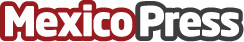 Préstamos y prórrogas bancarias que tan convenientes son para las empresas  por De la Paz, Costemalle-DFKEl SAT reportó que durante el 1er. trimestre de 2020 hay recaudaciones superiores al billón de pesos.La administración de empresas debe considerar cambios que representan grandes retos. Debido a la contingencia medidas como el home office pueden representar grandes oportunidades para las empresas que se encuentran en riesgoDatos de contacto:Alejandra PérezMejor gestión más negocio 5519594802Nota de prensa publicada en: https://www.mexicopress.com.mx/prestamos-y-prorrogas-bancarias-que-tan Categorías: Franquicias Finanzas Emprendedores E-Commerce Recursos humanos Consultoría http://www.mexicopress.com.mx